JELOVNIK ŠKOLSKE KUHINJE ZA TRAVANJ 2024. GODINE				              Od 8.4. do 12.4.2024.PONEDJELJAK: hot-dog, jogurtUTORAK: pašta-šuta, kruhSRIJEDA: rižoto s povrćem i bijelim mesom, kruhČETVRTAK: juneći gulaš, tijesto, kruhPETAK: panirani oslić, blitva, kruh     Od 15.4. do 19.4.2024. godinePONEDJELJAK: sendvić, sokUTORAK: piletina u bijelom umaku, riža, kruhČETVRTAK: dukatela mliječni namaz, kruh, mlijekoPETAK: grah i ječam s povrćem i slaninom, kruh  Od 22.4. do 26.4.2024. godinePONEDJELJAK: lino pilows, mlijekoUTORAK: bolonjez, kruhSRIJEDA: đuveč s rižom, kruhČETVRTAK: mesne okruglice, pire krumpir, kruhPETAK: panirani oslić, cvjetača- brokula s krumpirom, kruh   				Od 29.4. do 30.4. 2024. godinePONEDJELJAK: med, maslac, kruh, čajUTORAK: pohano bijelo meso, blitva, kruhNAPOMENA: MOGUĆE SU PROMJENE JELOVNIKA TIJEKOM MJESECA.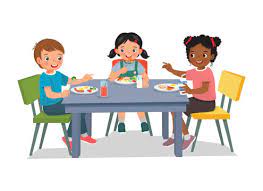 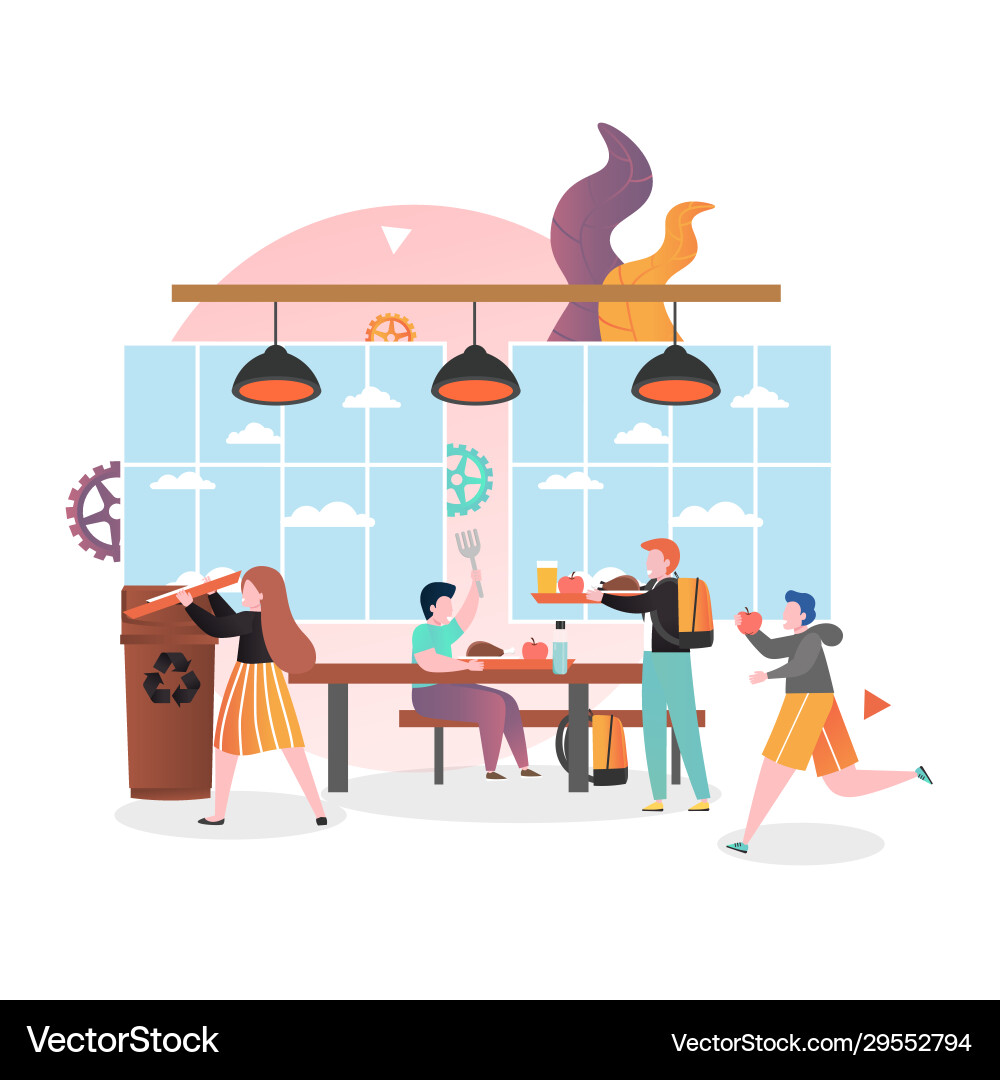 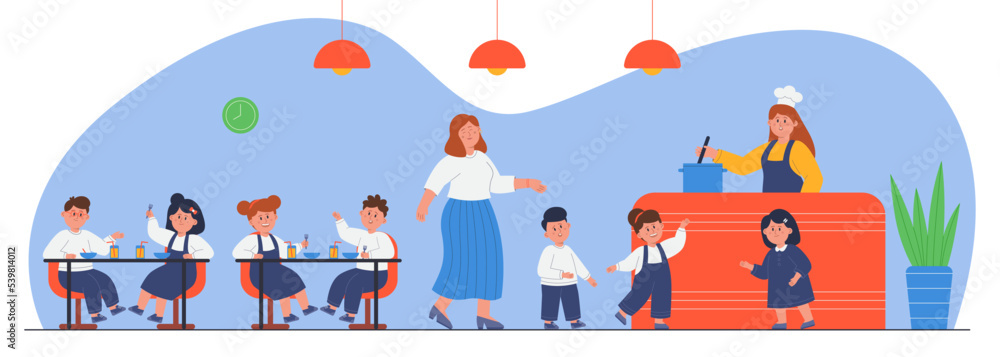 